令和５年度　第９回　理事会　議事録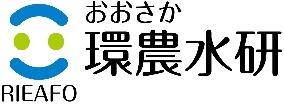 １．日 時 　令和６年２月28日（水）10時00分～11時10分２．場 所 　大阪府立環境農林水産総合研究所　本部　会議室３，４３．出席者　議長：石井理事長　　　　役員：北尾副理事長、鈴木理事、黒田監事、三谷監事　　事務局：岡田経営企画監、馬明部長、中嶋部長、巽ＧＬ、奥林ＧＬ、辻野ＧＬ、豊原ＧＬ、相子ＧＬ、橘田主幹研究員、藤原主幹、山内（記）【議題】１　第４期中期計画（案）について・議長の求めに応じ事務局から第４期中期計画（案）について説明し、議長が諮ったところ、審議の結果、原案のとおり異議なく可決了承された。【報告事項】１　令和６年度計画（素案）について・議長の求めに応じ事務局から令和６年度計画（素案）について報告があった。２　来年度の組織体制について・議長の求めに応じ事務局から来年度の組織体制について報告があった。３　内部統制に関する事項について・議長の求めに応じ事務局から法人の内部統制に関する事項（下期内部監査の実施）について報告があった。